Акция «Зелёный кошелек»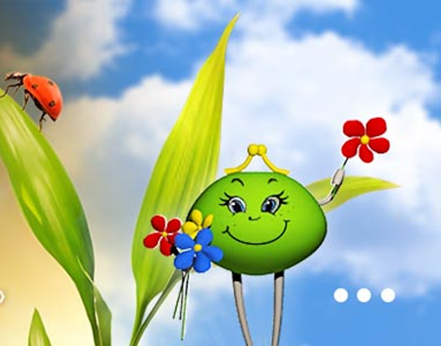      23 октября 2020г. в нашей школе проходила акция по сбору макулатуры. Обучающиеся и родители всех классов активно подключились к сбору бумаги и картона. Всего за одну неделю классными коллективами собрано 2600 кг. макулатуры и 218 кг. картона.        Наш класс всегда традиционно принимает в различных  акциях активное участие. На этот раз мы собрали 154,3 кг. макулатуры и 10 кг. картона, заняв 2 место среди 5-7 классов.         Наш класс всегда традиционно принимает в различных  акциях активное участие. На этот раз мы собрали 154,3 кг. макулатуры и 10 кг. картона, заняв 2 место среди 5-7 классов. 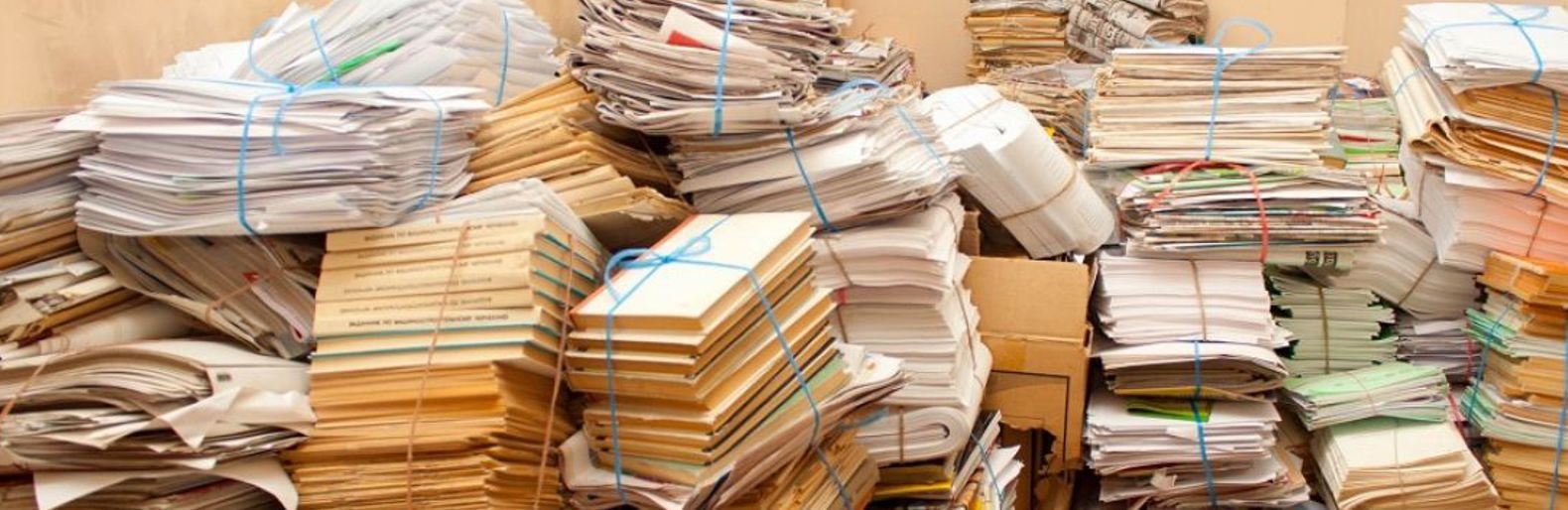 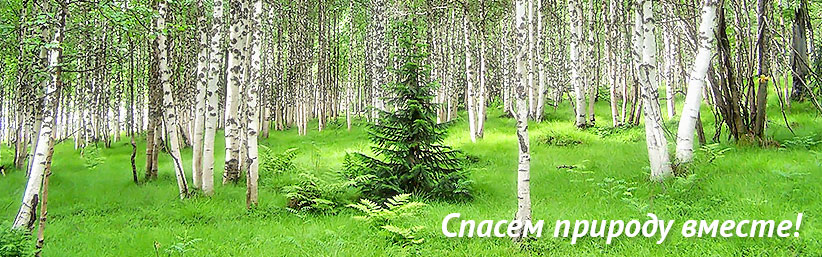 